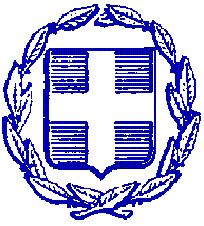 Δελτίο  ΤύπουΓια την ανάρτηση δασικού χάρτη  ΠΕ ΛευκάδαςΑπό την Δ/νση Δασών Λευκάδας της ΑΔΠΔΕ&Ι  ανακοινώνεται ότι μετά την θεώρηση του Δασικού Χάρτη Π.Ε. Λευκάδας (αρ.πρωτ.5616/13.01.2021 απόφαση του Δ/ντή Δασών Λευκάδας, ΑΔΑ: ΨΔΞ8ΟΡ1Φ-Ν38) αναρτήθηκε ο Δασικός Χάρτης σύμφωνα με την  αριθ.πρωτ.7169/15.01.2021 (ΑΔΑ:ΨΚΤ8ΟΡ1Φ-ΒΝΖ)  απόφαση της Δ/νσης Δασών Λευκάδας  στις 15.01.2021 στον ειδικό δικτυακό τόπο ανάρτησης δασικών χαρτών Ελληνικού Κτηματολογίου και ταυτόχρονα γίνεται πρόσκληση για την υποβολή αντιρρήσεων για το σύνολο της, ΠΕ Λευκάδας.Για την ενημέρωση των πολιτών σε θέματα δασικών χαρτών που αφορούν στην ανωτέρω περιοχή έχει συσταθεί και λειτουργεί Σημείο Υποστήριξης Ανάρτησης Δασικού Χάρτη (ΣΥΑΔΧ), με έδρα τα γραφεία της Δ/νσης Δασών Λευκάδας στην ταχ. διεύθυνση  Ξ.Γρηγόρη, Τ.Κ. 31 100 Λευκάδα, Τηλ. 2645024434 και email.:syadhlefkadas@gmail.com. Η λειτουργία του ΣΥΑΔΧ θα είναι καθημερινή, καθ’ όλη τη διάρκεια του χρονικού διαστήματος υποβολής αντιρρήσεων, κατά τις εργάσιμες ημέρες (Δευτέρα – Παρασκευή) και σε ώρες από τις 09:00 έως 14:00.Ο ανωτέρω δασικός χάρτης είναι προσβάσιμος για τους πολίτες στον ειδικό διαδικτυακό τόπο ανάρτησης Δασικών Χαρτών και υποβολής αντιρρήσεων της ιστοσελίδας του Ελληνικού Κτηματολογίου και στη διαδρομή, https://www.ktimanet.gr/CitizenWebApp/Entrance_Page.aspx ή https://www.ktimanet.gr/CitizenWebApp/InfoF1_Page.aspx, ή https://gis.ktimanet.gr/gis/forestsuspensionΗ υποβολή των αντιρρήσεων  και  προδήλων σφαλμάτων κατά του περιεχομένου του δασικού χάρτη είναι δυνατή μόνο ηλεκτρονικά, αρχίζει στις 29.01.2021 ημέρα Παρασκευή και λήγει την 13η Μαΐου 2021 ημέρα Πέμπτη. Για τους  κατοικούντες ή διαμένοντες στην αλλοδαπή, η παραπάνω προθεσμία λήγει στις 02.06.2021 ημέρα Τετάρτη.Οι  αντιρρήσεις αφορούν αποκλειστικά την αμφισβήτηση του χαρακτήρα ή της μορφής των εμφανιζόμενων στο δασικό χάρτη εκτάσεων.Δικαίωμα υποβολής αντιρρήσεων και αίτησης διόρθωσης προδήλων σφαλμάτων έχουν:– φυσικά και Νομικά Πρόσωπα Δημοσίου και Ιδιωτικού Δικαίου,– το Ελληνικό Δημόσιο– οι οικείοι Ο.Τ.Α. α΄ και β’ βαθμού,εφόσον επικαλούνται για τη θεμελίωση του έννομου συμφέροντός τους, εμπράγματα ή ενοχικά δικαιώματα, στις περιληφθείσες στον αναρτημένο δασικό χάρτη δασικές, χορτολιβαδικές και βραχώδεις ή πετρώδεις εκτάσεις.Ειδικά, κατά της παράλειψης να περιληφθεί στο δασικό χάρτη ορισμένη δασικού χαρακτήρα ή χορτολιβαδική ή βραχώδης ή πετρώδης έκταση, αντίρρηση ή αίτηση διόρθωσης προδήλου σφάλματος μπορεί να υποβάλλει:– κάθε φυσικό ή Νομικό Πρόσωπο ή Ο.Τ.Α.– Περιβαλλοντική Οργάνωση– άλλα Νομικά Πρόσωπα Μη Κερδοσκοπικού Χαρακτήρα, στους σκοπούς των οποίων περιλαμβάνεται η προστασία του φυσικού περιβάλλοντος της περιοχής.Για την υποβολή αίτησης διόρθωσης προδήλου σφάλματος δεν καταβάλλεται τέλος. Σχετική με τα ανωτέρω είναι η  αρ.153394/919/12-04-2017(ΦΕΚ 1366/Β΄/21.04.2017) απόφαση Αναπληρωτή Υπουργού Περιβάλλοντος και Ενέργειας περί καθορισμού, προσδιορισμού, τρόπου και διαδικασίας διόρθωσης πρόδηλων σφαλμάτων στην κατάρτιση και κύρωση των δασικών χαρτών.Ακόμα για τις αιτήσεις πράξεων χαρακτηρισμού (άρθρο 14 του Ν.998/1979) που δεν υλοποιήθηκαν και βρίσκονται σε εκκρεμότητα  στέλνονται επιστολές από την υπηρεσία μας ώστε οι ενδιαφερόμενοι αφού προσκομίσουν ηλεκτρονικά κάποια δικαιολογητικά, θα υποβληθεί  ατελώς από το ΣΥΑΔΧ της υπηρεσίας μας η αντίρρηση εφόσον διαφωνούν με το περιεχόμενο του αναρτημένου  Χάρτη. Είναι σημαντικό για τους πολίτες να ενημερωθούν από τον Δασικό Χάρτη και να υποβάλουν αντίρρηση στην περίπτωση διαφωνίας. Για το παραδεκτό των αντιρρήσεων απαιτείται η καταβολή ειδικού τέλους, το οποίο είναι ανάλογο του εμβαδού της έκτασης και διαμορφώνεται ως εξής: για εμβαδό έκτασης έως 100τμ. το τέλος ανέρχεται στα 10 ευρώ,για εμβαδό  έκτασης μεγαλύτερης των 100 τμ. και έως 1.000 τμ. το τέλος ανέρχεται στα 40 ευρώ,για εμβαδό  έκτασης μεγαλύτερης των 1.000 τμ. και έως 5.000 τμ. το τέλος ανέρχεται στα 90 ευρώ,για εμβαδό  έκτασης μεγαλύτερης των 5.000 τμ. και έως 10.000 τμ. το τέλος ανέρχεται στα 180 ευρώ,για εμβαδό  έκτασης μεγαλύτερης των 10.000 τμ. και έως 20.000 τμ. το τέλος ανέρχεται στα 350 ευρώ,για εμβαδό  έκτασης μεγαλύτερης των 20.000 τμ. και έως 100.000 τμ. το τέλος ανέρχεται στα 700 ευρώ,για εμβαδό  έκτασης μεγαλύτερης των 100.000 τμ. και έως 300.000 τμ. το τέλος ανέρχεται στα 1.400 ευρώ,για εμβαδό  έκτασης μεγαλύτερης των 300.000 τμ. το τέλος ανέρχεται στα 3.300 ευρώ,Τέλος για λόγους ενημέρωσης ο αναρτημένος δασικός χάρτης βρίσκεται στις ιστοσελίδες του Υπουργείου Περιβάλλοντος και Ενέργειας, www.ypeka.gr  καθώς και της Αποκεντρωμένης Διοίκησης Πελ/νήσου Δυτικής Ελλάδας και Ιονίου, www.apd-depin.gov.gr Ο  ΑΝΑΠΛΗΡΩΤΗΣ  ΠΡΟΪΣΤΑΜΕΝΟΣΤΗΣ Δ/ΝΣΗΣ ΔΑΣΩΝ ΛΕΥΚΑΔΑΣΣΚΑΡΠΟΣ  ΕΥΑΓΓΕΛΟΣΔασολόγος με Α’  βαθμόΠίνακας  Κοινοποίησης:Γραφείο Συντονιστή ΑΔΠΔΕ&Ι,  ΝΕΟ  Πατρών Αθηνών  158  Τ.Κ. 26 442   Πάτρα.Γενική Δ/νση Δασών και Αγροτικών Υποθέσεων  ΑΔΠΔΕ&Ι,   ΝΕΟ  Πατρών Αθηνών  158  Τ.Κ. 26 442   Πάτρα.Δ/νση Συντονισμού & Επιθεώρησης Δασών  ΑΔΠΔΕ&Ι,   ΝΕΟ  Πατρών Αθηνών  33  Τ.Κ. 26 441   Πάτρα.Αποκεντρωμένη  Διοίκηση Πελοποννήσου Δυτικής Ελλάδας και Ιονίου, Τμήμα Πληροφορικής (Για την ανάρτηση στην ιστοσελίδα της Αποκεντρωμένης Διοίκησης).Γραφείο κ. Βουλευτή Λευκάδας, Κουτρουμπή 1 και Τζεβελέκη Δ. Τ.Κ. 31100 (έναντι Διοικητηρίου ΠΕ Λευκάδας), Λευκάδα.Περιφερειακή Ενότητα Λευκάδας, Γραφείο Αντιπεριφερειάρχη, Διοικητήριο Λευκάδας Τ.Κ. 31 100  Λευκάδα. Αυτοτελές Γραφείο Δημόσιας Περιουσίας Λευκάδας,  Δαίρπφελδ  10  Τ.Κ. 31 100 Λευκάδα.Δ/νση Αγροτικής Οικονομίας & Κτηνιατρικής, Τμήμα Τοπογραφίας Εποικισμού &  Αναδασμού Π.Ε. Λευκάδας, Διοικητήριο Λευκάδας Τ.Κ. 31 100  Λευκάδα.Δήμος Λευκάδας (με την παράκληση όπως μεριμνήσετε για τη δημοσιοποίηση της παρούσας απόφασης στον πίνακα ανακοινώσεων του γραφείου σας και στα τοπικά διαμερίσματικά  καταστήματα του Δήμου σας και αποστέλλοντάς μας σχετικό αποδεικτικό) Διοικητήριο Λευκάδας Τ.Κ. 31 100  Λευκάδα.Δήμος Μεγανησίου (με την παράκληση όπως μεριμνήσετε για τη δημοσιοποίηση της παρούσας απόφασης στον πίνακα ανακοινώσεων του γραφείου σας και στα τοπικά διαμερίσματικά καταστήματα του Δήμου σας και αποστέλλοντάς μας σχετικό αποδεικτικό) Κατωμέρι  Μεγανησίου Τ.Κ. 31 083 Μεγανήσι.Φορέας Διαχείρισης Αμβρακικού κόλπου-Λευκάδας, Δημοτικό κατάστημα Ανέζας, Τ.Κ. 47 150  Άρτα.Ιστότοπος: dasarxeio.comΤεχνικό Επιμελητήριο Ελλάδας, Περιφερειακό Τμήμα Ηπείρου Νομαρχιακή Επιτροπή Λευκάδας, Γολέμη 57  Τ.Κ. 31 100 Λευκάδα.Επιμελητήριο Λευκάδας, Γολέμη 5-7, Τ.Κ. 31 100 Λευκάδα.Δικηγορικός Σύλλογος Λευκάδας, Δικαστικό Μέγαρο Λευκάδας Τ.Κ. 31 100 Λευκάδα.Τοπικές Εφημερίδες Λευκάδας (1. Λευκαδίτικος Λόγος,  2. Τα νέα της Λευκάδας).Διαδικτυακά μέσα ενημέρωσης Λευκάδας (1.LefkadaPreess, 2.AROMALEFKADAS, 3.Leyfkasnews.gr, 4.My Leykada, 5.LefkadaToday.gr)ΕΛΛΗΝΙΚΗ  ΔΗΜΟΚΡΑΤΙΑΕΛΛΗΝΙΚΗ  ΔΗΜΟΚΡΑΤΙΑΕΛΛΗΝΙΚΗ  ΔΗΜΟΚΡΑΤΙΑΕΛΛΗΝΙΚΗ  ΔΗΜΟΚΡΑΤΙΑΛευκάδα      :  26.01.2021ΑΠΟΚΕΝΤΡΩΜΕΝΗ ΔΙΟΙΚΗΣΗΑΠΟΚΕΝΤΡΩΜΕΝΗ ΔΙΟΙΚΗΣΗΑΠΟΚΕΝΤΡΩΜΕΝΗ ΔΙΟΙΚΗΣΗΑΠΟΚΕΝΤΡΩΜΕΝΗ ΔΙΟΙΚΗΣΗΑριθ. Πρωτ. :  Δ.Υ.ΠΕΛ/ΝΗΣΟΥ – ΔΥΤΙΚΗΣ ΕΛΛΑΔΑΣ & ΙΟΝΙΟΥΠΕΛ/ΝΗΣΟΥ – ΔΥΤΙΚΗΣ ΕΛΛΑΔΑΣ & ΙΟΝΙΟΥΠΕΛ/ΝΗΣΟΥ – ΔΥΤΙΚΗΣ ΕΛΛΑΔΑΣ & ΙΟΝΙΟΥΠΕΛ/ΝΗΣΟΥ – ΔΥΤΙΚΗΣ ΕΛΛΑΔΑΣ & ΙΟΝΙΟΥΓΕΝΙΚΗ  Δ/ΝΣΗ ΔΑΣΩΝ & ΑΓΡΟΤΙΚΩΝ ΥΠΟΘΕΣΕΩΝΓΕΝΙΚΗ  Δ/ΝΣΗ ΔΑΣΩΝ & ΑΓΡΟΤΙΚΩΝ ΥΠΟΘΕΣΕΩΝΓΕΝΙΚΗ  Δ/ΝΣΗ ΔΑΣΩΝ & ΑΓΡΟΤΙΚΩΝ ΥΠΟΘΕΣΕΩΝΓΕΝΙΚΗ  Δ/ΝΣΗ ΔΑΣΩΝ & ΑΓΡΟΤΙΚΩΝ ΥΠΟΘΕΣΕΩΝΔ/ΝΣΗ  ΔΑΣΩΝ  ΛΕΥΚΑΔΑΣΔ/ΝΣΗ  ΔΑΣΩΝ  ΛΕΥΚΑΔΑΣΔ/ΝΣΗ  ΔΑΣΩΝ  ΛΕΥΚΑΔΑΣΔ/ΝΣΗ  ΔΑΣΩΝ  ΛΕΥΚΑΔΑΣΤΜΗΜΑ:  Δασικών  ΧαρτογραφήσεωνΤΜΗΜΑ:  Δασικών  ΧαρτογραφήσεωνΤΜΗΜΑ:  Δασικών  ΧαρτογραφήσεωνΤΜΗΜΑ:  Δασικών  Χαρτογραφήσεων___________________________________________________________________________________________________________________________________________________________________________________________________________________________________________________________________________________________________________________________________________________________________________________________________________________________________________________________________________________________________________________________________________________________________________________________________________________Tαχ.Δ/νση:Ξ.ΓρηγόρηΠΡΟΣ: Πίνακας ΚοινοποίησηςΠίνακας ΚοινοποίησηςΤ.Κ.:31 100-ΛευκάδαΠληροφορίες:Σκάρπος  ΕυάγγελοςΤηλέφωνο :2645024434 Ε-mail:ddlef@5160.syzefxis.gov.grΚΟΙΝ.: